Spellings 21.11.23Spellings are handed out every Tuesday in preparation for a class test the following Tuesday.Your child will be given one of these spelling sets.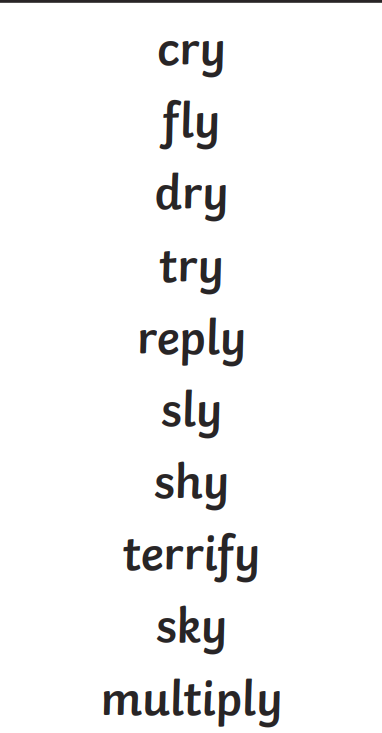 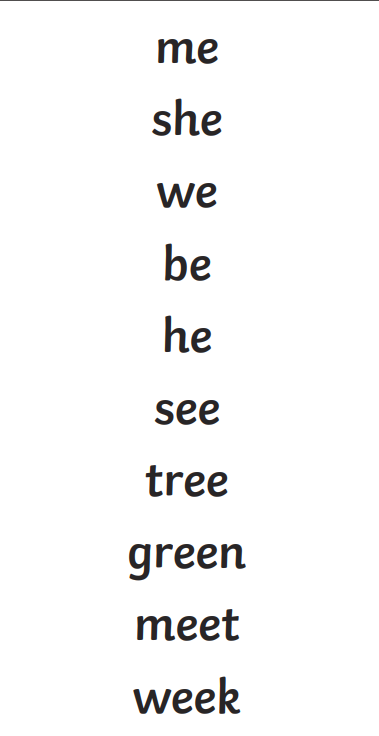 